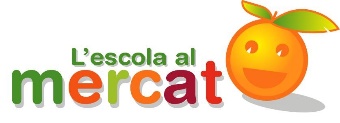 BASES DEL CONCURS DE DIBUIX “L’ESCOLA AL
MERCAT” 1. PARTICIPANTSPot prendre part al concurs tot l’alumnat que hagi participat a les activitats educatives del projecte “L’escola al mercat”.2. TEMAEl dibuixos han de reflectir la visita al mercat i dur el nom del mercat que els infants han visitat.3. TÈCNICAEs pot emprar qualsevol tipus de tècnica (aquarel·les, llapis, ceres, retoladors, etc.).4. PRESENTACIÓEls dibuixos s’han de presentar en una làmina de dibuix A4 que es facilitarà durant el desenvolupament de l’activitat. Si no fos així, excepcionalment es pot presentar en un full DIN A-4 . Hi ha de constar el nom i llinatges de l’autor (amb lletra majúscula i llegible), el centre educatiu i el curs.S’han d’entregar conjuntament tots els de la mateixa classe o grup, dins un sobre, i s’han de presentar com a màxim dia 22 de març del 2024 encara que es recomana entregar-los dins el mes que es fa l’activitat.NOTA IMPORTANT: els dibuixos han d’anar dins un sobre tancat on figurin les següents dades:PROJECTE “L’ESCOLA AL MERCAT”Nom del centre educatiu, curs i grup (aula)Mercat on s’ha fet l’activitat i data d’aquesta(Abans de tancar el sobre s’ha de comprovar que tots els dibuixos estan identificats amb el nom i llinatges de cada infant, curs i centre educatiu. Els dibuixos que no estiguin ben identificats seran desqualificats)ON ES PODEN PRESENTAR ELS DIBUIXOS :-A la tècnica o tallerista que duu a terme l’activitat un dia que es dugui a terme una activitat (quedar d’acord amb ella per entregar-los)-A les oficines dels mercats de Pere Garau i de Santa Catalina, així com a l’oficina de l’Unió d’Usuaris del Mercat de l’Olivar (horari: de 9-13h, de dilluns a disabte).